ООО «Агрофирма-Ярославль»ООО «Агрофирма-Ярославль»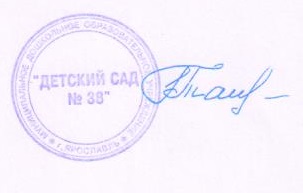 Заведующая МДОУ «Детский сад № 38»Заведующая МДОУ «Детский сад № 38»Заведующая МДОУ «Детский сад № 38»Заведующая МДОУ «Детский сад № 38»Заведующая МДОУ «Детский сад № 38»Заведующая МДОУ «Детский сад № 38»_____________________ Таганова С.И._____________________ Таганова С.И._____________________ Таганова С.И._____________________ Таганова С.И._____________________ Таганова С.И._____________________ Таганова С.И.МЕНЮМЕНЮМЕНЮ05 апреля 2024г.05 апреля 2024г.05 апреля 2024г.Наименование блюдаНаименование блюдаЯслиСадСадВыходКкал.Ккал.Ккал.ВыходВыходКкал.ЗавтракЗавтракЗавтракЗавтракЗавтракЗавтракКаша пшеничная молочная жидкая с масломКаша пшеничная молочная жидкая с маслом150147147147180180157Кофейный напиток с молокомКофейный напиток с молоком15083838315015099Масло сливочноеМасло сливочное10676767101067Яйцо вареноеЯйцо вареное1 шт.2424241 шт.1 шт.24Батон йодированныйБатон йодированный20626262303063Итого:Итого:3773593593594174173862 завтрак2 завтрак2 завтрак2 завтрак2 завтрак2 завтракФруктФрукт1 шт4747471 шт1 шт47Итого:Итого:1 шт4747471 шт1 шт47ОбедОбедОбедОбедОбедОбедСуп картофельный с зелёным горошком и курицейСуп картофельный с зелёным горошком и курицей160110110110180180120Котлета " Рыжик"Котлета " Рыжик"501271271277070135Картофельное пюреКартофельное пюре110120120120130130125Огурец свежийОгурец свежий30777505012Напиток их смеси сухофруктовНапиток их смеси сухофруктов15073737318018082Хлеб ржанойХлеб ржаной30606060505063Итого:Итого:380497497497480480537Уплотненный полдникУплотненный полдникУплотненный полдникУплотненный полдникУплотненный полдникУплотненный полдникКаша рисовая молочная с масломКаша рисовая молочная с маслом150288288288180180302Чай с низким содержанием сахараЧай с низким содержанием сахара15052525218018054МанникМанник501481481485050148Итого:Итого:200488488488230230504Итого за день: Итого за день: 1057139113911391122712271474